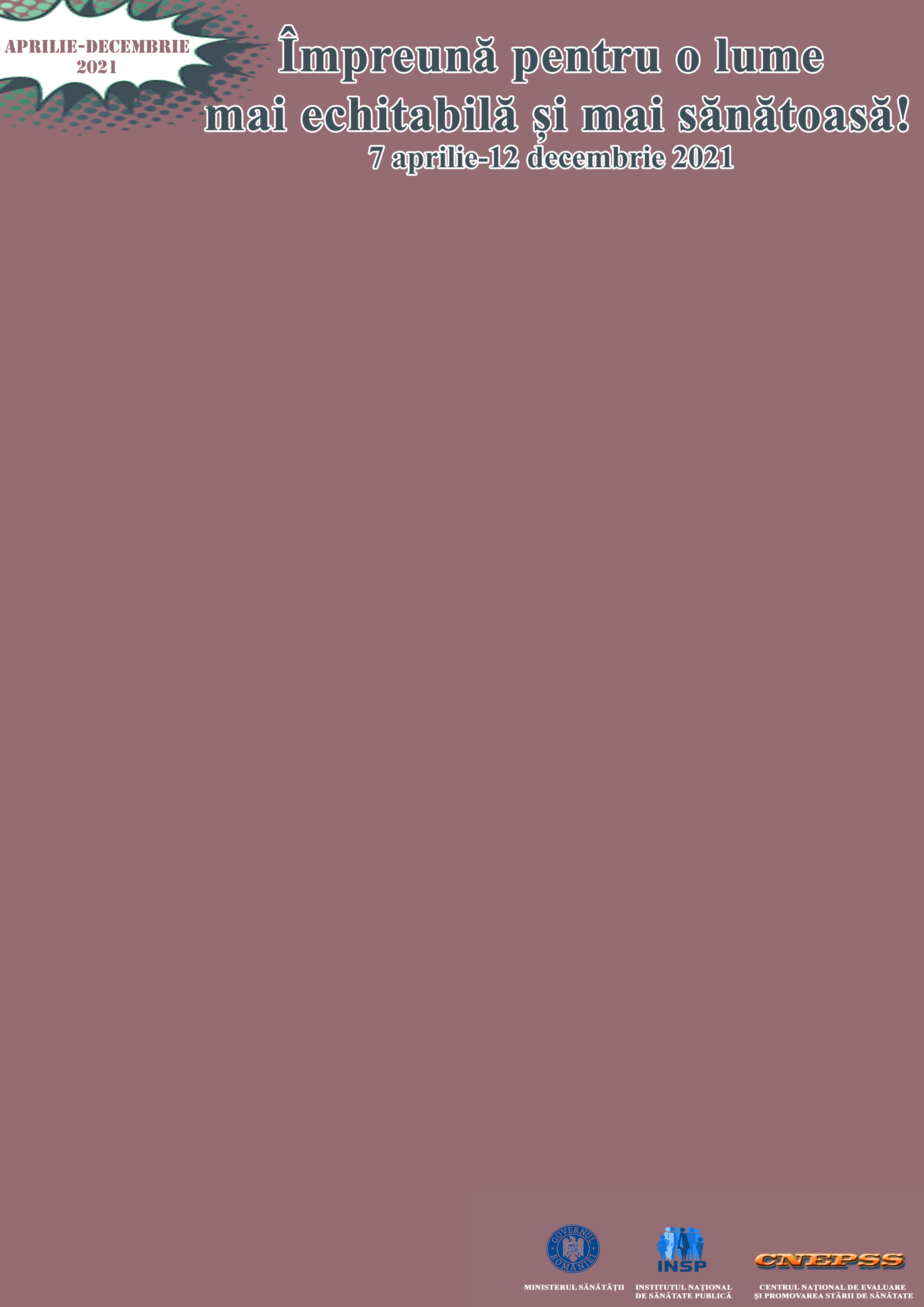 Analiză de situațiepentruCampania IEC  ocazionată de Ziua Mondială a Sănătății, 7 aprilie 2021 Împreună pentru o lume mai echitabilă și mai sănătoasă!Campania IEC ocazionată de Ziua Mondială a Sănătății, 7 aprilie 2021,  derulată în România  sub  sloganul  Împreună pentru o lume mai echitabilă și mai sănătoasă!, va fi  implementată pe durata  a opt luni ( 7 aprilie -12 decembrie 2021)  și are scopul de creștere a gradului de conștientizare, promovare  publică, implicare a factorilor de decizie guvernamentali și creare de parteneriate pentru a aborda inechitățile în materie de sănătate.Obiectivele campaniei vizează: Creșterea nivelului de informare cu privire la:  Determinanții sociali ai stării de sănătate ai populației vulnerabile (aprilie)  Starea de sănătate și percepția acesteia în rândul populației vulnerabile comparativ cu populatia generala (mai)Problematica asigurării accesului la servicii pentru populația vulnerabilă (iunie) Comportamentele cu risc pentru sănătate în rândul populației vulnerabile (iulie)Automedicația și consumul de antibiotice la populația vulnerabilă(august) Starea de sănătate a femeilor din comunitățile vulnerabile, inclusiv sănătatea reproducerii (septembrie)Starea de sănătate a copiilor în comunitățile vulnerabile (octombrie)Drepturile la sănătate și la  servicii de sănătate ale populației vulenerabile (noiembrie)Mesajele și materialele campaniei au fost elaborate pe baza evidențelor cuprinse în:                         Cercetarea Evaluare de nevoi şi comportamente la risc pentru sănătate în populația vulnerabilă,  https://insp.gov.ro/sites/cnepss/wp-content/uploads/2020/09/Raport-cercetare-populatii-vulnerabile.pdf  Evaluarea morbidității cronice prin dispensarizare în colectivitățile de copii și tineri – Raport național 2019 - https://insp.gov.ro/sites/cnepss/wp-content/uploads/2020/04/SINTEZA-DISPENSARIZARE-2019.pdf   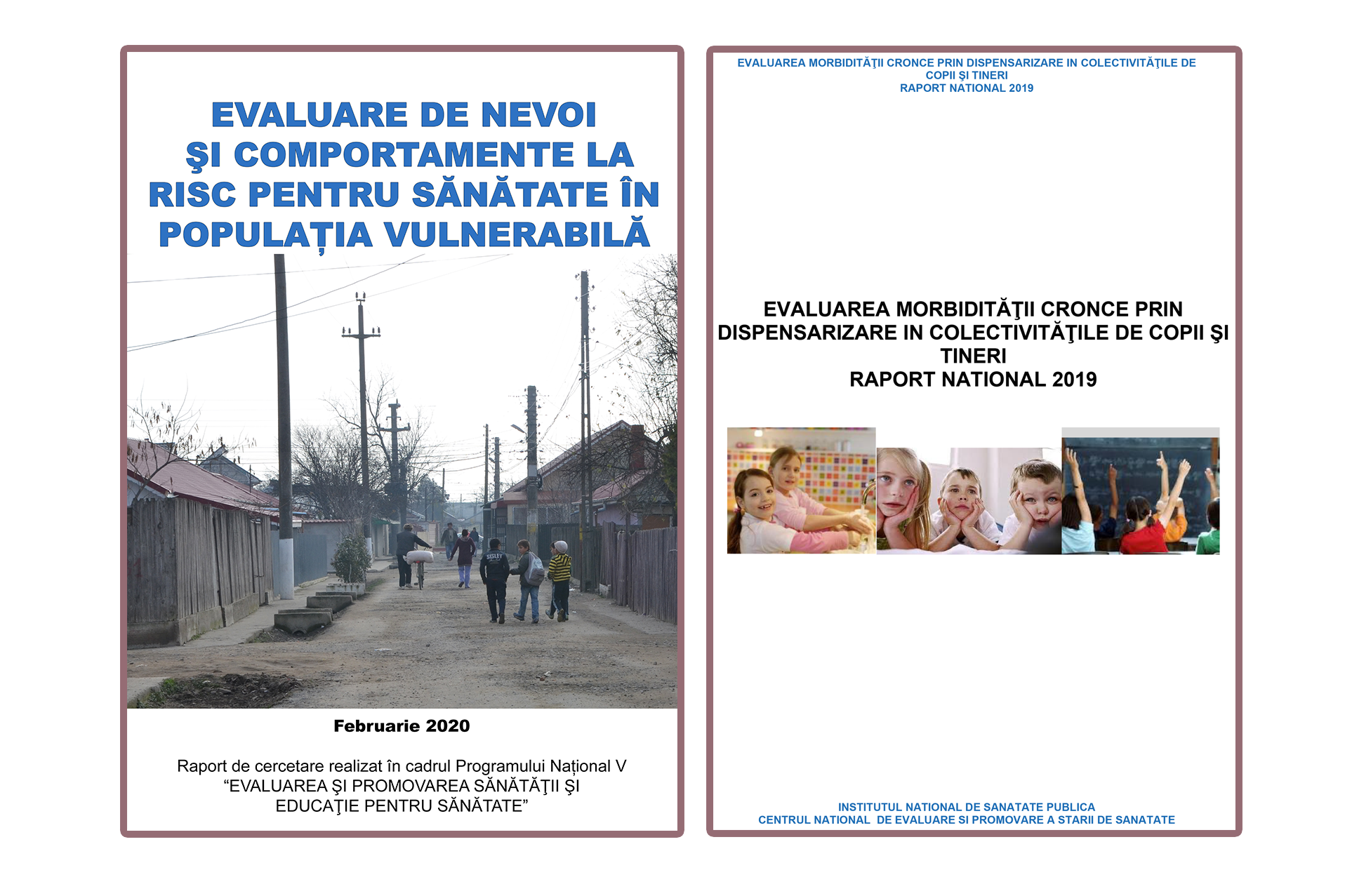 